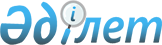 О выделении средств из резерва Правительства Республики Казахстан на неотложные затратыПостановление Правительства Республики Казахстан от 7 апреля 2008 года N 324



      Правительство Республики Казахстан 

ПОСТАНОВЛЯЕТ:





      1. Выделить Министерству по чрезвычайным ситуациям Республики Казахстан из резерва Правительства Республики Казахстан, предусмотренного в республиканском бюджете на 2008 год, на неотложные затраты средства в сумме 500000000 (пятьсот миллионов) тенге для обеспечения финансирования доработки технико-экономического обоснования, разработки проектно-сметной документации и начала строительства Коксарайского контррегулятора на реке Сырдарья в Южно-Казахстанской области.




      2. Министерству финансов Республики Казахстан в установленном законодательством порядке обеспечить контроль за целевым использованием выделенных средств.




      3. Настоящее постановление вводится в действие со дня его подписания.

      

Премьер-Министр




      Республики Казахстан                                      К. Масимов


					© 2012. РГП на ПХВ «Институт законодательства и правовой информации Республики Казахстан» Министерства юстиции Республики Казахстан
				